Проект «Волшебный мир эмоций»(роль сенсорной комнаты в эмоционально-личностном развитии детей старшего дошкольного возраста)Разработчик: Волошина Наталья Алексеевна, педагог  - психолог высшей квалификационной категории МБДОУ «Детский сад № 3 «Солнышко» п. Адамовка Оренбургской области.Срок реализации проекта: 1 годУчастники проекта: дети старшего дошкольного возраста (5-6 лет), родители воспитанников, педагоги.Актуальность. Эмоции играют важную роль в жизни детей, помогая воспринимать действительность и реагировать на нее. Чувства господствуют над всеми сторонами жизни дошкольника, придавая им особую окраску и выразительность, поэтому эмоции, которые он испытывает, легко прочитываются на лице, в позе, жестах, во всем поведении.Все мы хорошо знаем, что развитие ребенка теснейшим образом взаимосвязано с особенностями мира его чувств и переживаний. Эмоции, с одной стороны, являются «индикатором» состояния ребенка, с другой – сами существенным образом влияют на его познавательные процессы и поведение, определяя направленность его внимания, особенности восприятия окружающего мира, логику суждений, отношение к другим.Маленькие дети часто находятся «в плену эмоций», поскольку еще не могут управлять своими чувствами, что может приводить к импульсивности поведения, осложнением в общении со сверстниками и взрослыми. Лишь по мере личностного развития у них постепенно формируется способность осознавать и контролировать свои переживания, понимать эмоциональное состояние других людей, развивается произвольность поведения, чувства становятся более устойчивыми и глубокими.Поведение ребенка, развитие его эмоциональной сферы является важным показателем в понимании мира маленького человека и свидетельствует о его психическом состоянии, благополучии, возможных перспективах развития.Поэтому задачей дошкольного учреждения является эмоционально – личностное развитие детей: формирование доброжелательного поведения, умение конструктивно строить взаимоотношения с окружающими, навыков управления негативными эмоциями, осознанного отношения к нормам социального поведения.Изучение психологической, педагогической литературы, общение на методических объединениях с коллегами других дошкольных учреждений, опыт работы в дошкольном учреждении позволили выявить проблемы в эмоционально-личностном развитии детей.У  детей часто отмечается состояние эмоциональной напряженности, регресс эмоциональной децентрации и, как следствие напряженные отношения в детском коллективе, в семье. Проанализировав опыт работы с детьми за несколько лет, мы убедились в том, что эффективность обучения, в свою очередь, зависит и от того, какие чувства вызывает у ребенка та или иная ситуация, как он переживает свои успехи и неудачи.А значит, работа по профилактике и коррекции эмоционально-личностного развития детей является актуальной в моей работе.Ярким проявлением чувств дошкольника способствует окружающая его среда, взаимоотношение со сверстниками, отношение взрослого к ребенку и т.д. Современная реальность зачастую провоцирует появление тревоги уже с самого детства: социально-экономические условия многих семей, в силу которых родители зачастую не могут обеспечить ребенку психологическую защищенность, необходимую для гармонизации личности; политические ситуации в мире, воздействующие на рост уровня тревожности через средства массовой информации; увеличение количества детей, оставшихся без попечения родителей и, наконец, противоречия, возникающие не только в семье, но и в образовательной среде, куда попадает ребенок. Причем тревожность в этой ситуации возрастает как у детей, так и у окружающих их взрослых — педагогов и родителей. В нашем ДОУ в 2018 году по программе «Доступная среда» была создана  темная сенсорная комната.Темная сенсорная комната – это волшебная сказка, в которой все журчит, звучит, переливается, манит, ненавязчиво заставляет забыть страхи, успокаивает. Специальное оборудование, установленное в сенсорной комнате, воздействует на все органы чувств человека. Ощущение полной безопасности, комфорта, загадочности наилучшим образом способствует установлению спокойных, доверительных отношений между ребенком и специалистом.Активное сенсорное воздействие интерактивного оборудования позволяет проводить коррекционные мероприятия в щадящих и комфортных условиях.Сенсорная комната используется как дополнительный инструментарий и повышает эффективность проводимых мероприятий, направленных на укрепление психического и физического здоровья ребенка. Пребывание в сенсорной комнате способствует улучшению эмоционального состояния, снижению беспокойства и тревожности.Сенсорную комнату все дети детского сада называют «волшебной», они с нетерпением ждут занятий в ней. Наблюдая за детьми в сенсорной комнате, мы заметили, что, переступая порог, «райского уголка», дети перевоплощаются внутренне. Они становятся более спокойными, уравновешенными, «светятся изнутри», ожидая чудес и сказок.Цель проекта: эмоционально-личностное развитие детей старшего дошкольного возраста посредством сенсорной комнаты.Из поставленной цели вытекают следующие задачи:выявить особенности эмоционально-личностного развития детей дошкольного возраста;определить возможности использования сенсорной комнаты в эмоционально-личностном развитии детей старшего дошкольного возраста.систематизировать работу с детьми старшего дошкольного возраста по эмоционально-личностному развитию через  проектную деятельность;спланировать работу с родителями по данному направлению.Предполагаемые результаты. Сенсорная комната окажет мощное воздействие на формирование психофизиологического статуса организма ребенка, стимулирует положительное общение ребенка, как с окружающими людьми, так и с собственным внутренним «я», гармонизирует эмоциональное состояние, расширит жизненный опыт детей, обогатит их чувственный мир и даст мощный ресурс в жизни.Принципы реализации проекта.Общую методологическую основу проекта составляют общие принципы коррекционно-развивающей работы. При построении основной части проекта (реализации Коррекционно-развивающей программы для работы в условиях сенсорной комнаты для детей старшего дошкольного возраста)  учитывались принципы:принцип единства диагностики и коррекции. Диагностика, проведенная перед началом занятий по программе, позволяет индивидуально подобрать актуальный уровень сложности заданий для каждого ребенка, чем достигается наибольшая коррекционная эффективность занятий.деятельностный принцип коррекции. Коррекция и развитие эмоционально - личностной сферы ребенка происходит в ходе направляемого психологом взаимодействия ребенка с оборудованием темной сенсорной комнаты. В ходе каждого занятия совершенствуются практические умения и навыки ребенка.принцип учета возрастных, психологических и индивидуальных особенностей ребенка. В зависимости от возраста детей, их индивидуально-психологических особенностей и уровня развития эмоционально - личностной сферы в структуре и содержании занятия производятся изменения. В том числе регулируется уровень сложности и продолжительности занятий, длительность использования интерактивного оборудования темной сенсорной комнаты. принцип системности развития психологической деятельности. Этот принцип задает необходимость учета в коррекционной работе профилактических и развивающих задач. принцип активного привлечения ближайшего социального окружения к работе с ребенком. Данный принцип реализуется в ходе индивидуальных консультаций психолога с воспитателями и родителями детей группы.Методы и технологии реализации проекта: метод проекта; личностно-ориентированные технологии; коррекционно-развивающие занятия, методы игровой коррекции: ролевые игры, психогимнастика, аррттерапия, музыкотерапия, элементы танцевальной терапии, творческое рассказывание; методы модификации поведения: поведенческий тренинг, релаксационные техники, беседы с детьми, наблюдения, продуктивные виды деятельности.Содержание образовательной деятельности.Коррекционно-развивающие занятияпо эмоционально-личностному развитию детей старшего дошкольного возраста состоят из 13 занятий. Тринадцатое занятие является диагностическим. Продолжительность каждого занятия - 30 минут, проводятся во второй половине дня 1 раз в2 недели. Занятия предполагают работу с группой из 8 - 10 человек, проводятся в темной сенсорной комнате.Коррекционно-развивающие занятия по программе строятся по такому принципу: знакомство с чувствами, пропуская их через все каналы восприятия информации, то есть, аудиальную, визуальную, кинестетическую.Например, аудиальный канал – детям показываются пиктограммы и картинки с изображением чувств, они наблюдают за мимикой сверстников и педагога. Визуальный канал – слушают музыку, проговаривают воспоминания вслух из своего прошлого опыта, слушают остальных детей. Кинестетический канал – рисуют, показывают чувства руками, ногами, телодвижением.Таким образом, знакомство с чувствами происходит по возможности со всех сторон.В процессе групповой и индивидуальной работы с детьми используются приемы, содержание которых отвечает задачам программы.Аксиологическое направление предполагает формирование умения принимать самого себя и других людей, при этом адекватно осознавать свои и чужие достоинства и недостатки.Инструментальное направление требует формирования у ребенка умения осознавать свои чувства, причины поведения, последствия поступков, т.е. формирования личностной рефлексии.Потребностно-мотивационное направление заключается в формировании умения находить в трудных ситуациях силы внутри себя, принимать ответственность за собственную жизнь, умения делать выбор, в формировании потребности в самоизменении и личностном росте.Развивающее направление предполагает для дошкольников адекватное ролевое развитие, а также формирование эмоциональной децентрации и произвольной регуляции поведения.Данные направления помогают заложить основу рефлексии и самоизменения, и личностного роста.В занятиях используются следующие методические средства:Ролевые игры, которые основываются на понимании социальной роли человека в обществеПсихогимнастические игры, основывающиеся на теоретических положениях социально- психологического тренинга.Релаксационные методы - использование упражнений, основанных на методе активной нервно-мышечной релаксации.Использование эмоционально-символических методов - групповое обсуждение различных чувств: радости, гнева,..; направленное рисование, т.е. рисование на определенные темы.Коммуникативные упражнении, при которых происходит тренировка способностей невербального воздействия детей друг на друга.Игры, направленные на развитие воображения:вербальные игры, невербальные игры, “мысленные картинки”.Формы и методы работы:Метод игровой коррекции: ролевые игры, психогимнастика.Арттерапия, рисуночная, музыкотерапия, элементы танцевальной терапии, творческое рассказывание.Метод модификации поведения: кукольная драматизация, поведенческий тренинг.Релаксационный метод с применением интерактивного оборудования сенсорной комнаты.Каждое занятие начинается с приветствия (разминки), цель которого – вызвать у детей интерес и создать эмоционально-положительный настрой на работу. Детям подчас бывает сложно  поделиться своими чувствами и переживаниями. Благодаря играм, игровым упражнениям и другим приемам каждый ребенок имеет возможность непринужденного и естественного самовыражения.Этапы реализации проектаI  этап – подготовительный (организационный)I этап – внедренческийIII этап – итоговый (обобщающий)План поэтапной реализации проекта:Предполагаемые результаты и способы их проверкиОжидаемый результат -формирование психофизиологического статуса организма ребенка, стимулирование положительного общения ребенка, как с окружающими людьми, так и с собственным внутренним «я», гармонизация эмоционального состояния, расширение жизненного опыта детей, обогащение их чувственного мира и приобретение мощного ресурса в жизни.Диагностика эмоциональной сферы и связанные с ней взаимоотношения детей друг с другом старшего дошкольного возраста проводиться 2 раза в год (сентябрь, май). Для исследования эмоционального развития детей 5-6 лет используется диагностика эмоционального развития детей (Методика – Г.А. Урунтаева, Ю.А.Афонькина), целью которой является изучение: - особенности использования детьми мимики, пантомимики при демонстрации заданной эмоции;- использование выразительности речи при демонстрации заданной эмоции;- изучение восприятия детьми графического изображения эмоций;- произвольная регуляция своего эмоционального состояния;- изучение взаимоотношений между детьми в группе детского сада (игра-«Секрет» или «Социометрия» Г.А. Урунтаева);- тест Тревожности (Р. Тэммл, М. Дорки, А. Амен);- методика “ Лесенка” (В.Г. Шур, С.Г. Якобсон);-анкетирование родителей с целью определения уровня эмоционального развития ребенка (приложение 1);-анкета для педагогов по выявлению уровня эмоционального состояния детей старшего дошкольного возраста (приложение 2).Ресурсное обеспечение проектаТребования к специалисту, реализующему проект:ответственный исполнитель проекта  педагог-психолог. Основные требования к специалисту: психологическая компетентность (психологическое образование, знание психологических особенностей ребенка дошкольного возраста, владение методами и приемами работы в сенсорной комнате), наличие опыта коррекционно-развивающей работы, а также доброжелательность, открытость, эмоциональная устойчивость.Материально-техническая оснащенность темной сенсорной комнаты:Зеркальное панно с фибероптическими нитями «Облако» и пучок фиброоптических волокон «Звездный дождь»Данное оборудование предназначено для релаксации, снятия стресса и расслабления, отлично подойдёт для декоративного оформления сенсорной комнаты, детских и игровых центров. Перебирая волокна руками, можно наблюдать за плавной сменой цветов, достигая при этом состояние умиротворения, получать эмоциональное удовольствие. 
         Интерактивная панель  «Цветные фигуры»
Интерактивная панель 4 цветные фигуры - это настенный модуль, на котором отображается четыре светящиеся фигуры, выполненные из разноцветных светодиодов в форме окружности, треугольника, квадрата и звезды «Антарес». Управление панелью внешнее, фигуры отдельно включаются и выключаются независимо кнопками.Эта панель уникальна тем, что может служить как для зрительной стимуляции, так и для развития навыков счета, различения цветов и геометрических фигур.Воздушно-пузырьковая релаксационная стойкаВоздушно-пузырьковые колонны - один из центральных элементов любой сенсорной комнаты. Они сочетают в себе как внешний эффект, так и множество полезных функций - это и зрительная стимуляция, и релаксация, и стимуляция тактильных ощущений (держась руками за трубку) можно ощутить приятную легкую вибрацию. Расположенные за стойкой акриловые зеркала значительно усиливают визуальный эффект.Световой стол для рисования пескомПредназначен для игровой терапии и развития творческих способностей ребенка. Для этого не потребуется дополнительных приспособлений, достаточно применить фантазию и перед ним возникнут картины, нарисованные пальцами. Подсветка стола сделает эти картины более эффектными и выразительными.Панель с фиброволокном для стимуляции зрительного с тактильного восприятияВ тактильной панели с декоративными элементами совмещено множество тактильных предметов различных цветов, форм и размеров, изготовленных из дерева, ткани, металла, пластика. Панель развивает осязательные навыки, идеальна для людей с ослабленным зрением.Фиброоптическое волокно создает эффект мерцания при полном или частичном отсутствии освещения.Модульный лабиринтМодульный лабиринт - это тренажер для детей, представляющий из себя три панели, закреплённые к стене, на расстоянии друг от друга, соединённые между собой прозрачной трубочкой для запуска шариков. Тренажер способствует развитию координации, мелкой моторики, внимательности. Во время игры с лабиринтом ребенок не просто получает удовольствие от игры, но и тренирует зрение, укрепляет глазные мышцы. Изделие изготовлено из натуральной древесины и пластиковых трубок.Мягкий сухой бассейнСухой бассейн это своего рода «емкость» с мягкими толстыми стенками, заполненная цветными яркими пластиковыми шариками, полыми внутри и твердыми при небольшом нажатии. Количество шариков может варьироваться от нескольких сотен до нескольких тысяч, все зависит от того, на сколько хватит места. В таком сухом бассейне можно нырять, прыгать, прятаться с головой под массой шариков и играть в различные игры. Тренировка мышц. Чтобы закопаться в массе шариков глубокого бассейна с головой или попробовать пробежаться, малышу придется приложить немало усилий, что и будет незаметной тренировкой всех групп мышц. А самое главное, что это совершенно безопасно!  Тактильные ощущения. Движения в «волнах» сухого бассейна вызывают разнообразные тактильные ощущения по всему телу и придают приятные физические ощущения. Игры в сухих бассейнах способствую расслаблению, снятия стресса, как детям, так и взрослым. Детей не надо учить играть в сухом бассейне. Стоит опустить ребенка в массу шариков и он сам решит что ему делать: нырять или выкладывать шарики по цветам.Сенсорная гусеница - туннельПредставляет собой тоннель, оформленный под туловище гусеницы. На тоннель по кругу нашиты полосы «липучки» (полосы опоясывают тоннель), на которые можно крепить дополнительные элементы. Тактильная дорожкаТактильная дорожка представляет собой 7 модулей, которые наполнены различными покрытиями и элементами. Перебирая босыми ногами по камушкам, жестким, мягким или же гладким покрытиям, можно испытать разнообразие тактильных ощущений. Элементы с наполнениями можно выстраивать в единую дорожку, менять их местами, или же использовать каждый по отдельности, обучая ребенка в игровой форме отличать различные модули на ощупь.Стол - мозаикаСтол-мозаика — это занимательное увлечение для каждого ребенка. Создавая рисунок из мозаики ребенок развивает мелкую моторику рук, воображение и фантазию,  учится целенаправленности и внимательности, тренирует усидчивость, память и логику. Благодаря мозаике, ребенок  приучается работать по определенным правилам и образцу, знакомится с основными цветами и формами.Коврик - гусеницаПредставляет собой коврик-основание из искусственной кожи. Имеется возможность прикрепить к коврику-основанию борт, декорированный под гусеницу, превращая таким образом коврик в бассейн. Борт крепится на «липучку». Кресло - кубикКресло Кубик представляет собой удобное кресло для сенсорной комнаты, которое легко трансформируется в куб для игр и хранения.Кресло – мешок для сидения СобакаСенсорные элементы на мешке улучшают восприятие ребенка. В кресле можно отдыхать, играть, использовать для сидения во время обучающих игр.Большой лабиринт со шнуркамиИгра для двоих детей; способствует развитию концентрации внимания и координации движений.Тактильные ячейкиТактильные ячейки – позволяют детям научиться различать предметы на ощупь, распознавать их форму, размеры, структуру и материал. Набор состоит из 6 тканевых ячеек, закрепленных на деревянном модуле. В ячейки можно положить небольшие различные предметы: круглые и угловатые, мягкие и твердые, тёплые и холодные. Игра с ячейками станет полезной не только для тактильных ощущений, но и для развития памяти, моторики и восприятия.План мероприятий по реализации проектаПерспективное планированиекоррекционно-развивающих занятийРабота с родителями:Взаимодействие с воспитателями:Приложение 1Анкета для родителейДиагностика уровня эмоционального развития ребенкаОпишите обычное состояние вашего ребенка__________________Часто ли он плачет? _______________________________________Как долго остается расстроенным? __________________________Чего боится ребенок? _____________________________________Часто ли бывает сердитым, агрессивным? ____________________Быстро ли он устает? _____________________________________Существуют ли у вашего ребенка следующие проблемы: мочится ночью в постель, грызет ногти, сосет палец? ____________________________Как ребенок относится к незнакомым взрослым? ______________Как относится к детям? ____________________________________Как относится к животным? ________________________________Кого в семье ребенок слушается? ___________________________Помогает ли он по дому? __________________________________Какие качества ребенка вы особенно цените? _________________14. Единодушны ли взрослые члены семьи по отношению к ребенку (что разрешать, а что запрещать)? _________________________________________Приложение 2
Анкета для педагогов по выявлению уровня эмоционального состояния детей старшего дошкольного возрастаЦель: выявить уровень эмоционального состояния детей старшего дошкольного возраста, а так же знаний педагогов о влиянии среды на эмоциональное развитие детей старшего дошкольного возраста.1. Какие эмоциональные проявления характерны для вашего воспитанника?2. Как часто в процессе общения с вами старший дошкольник испытывает позитивные эмоции? (часто, нечасто, редко, никогда)3. Как часто в процессе общения с вами старший дошкольник испытывает негативные эмоции? (часто, нечасто, редко, никогда)4. Какие эмоции чаще всего испытывает ваш воспитанник при общении со сверстниками? (радость, удовольствие, интерес, обиду, гнев, стыд, страх, вину, грусть)5. Как часто вы обсуждаете со своими воспитанниками причины возникновения ваших различных эмоциональных состояний? (часто, от случая к случаю, редко, никогда)6. Как часто вы обсуждаете со своими воспитанниками причины возникновения их различных эмоциональных состояний? (часто, от случая к случаю, редко, никогда)7. С какими чувствами (чаще всего) ваш воспитанник посещает детский сад? (радость, интерес, обида, вина, страх, гнев, удовольствие) С какими чувствами посещает досуговые учреждения?8. Какие виды деятельности вызывают у вашего воспитанника позитивные эмоции, а какие негативные?9. Считаете ли вы, что ваш воспитанник умеет адекватно выражать свои эмоции? (да, нет, затрудняюсь с ответом)10. Оказывает ли среда влияние на эмоциональное развитие детей старшего дошкольного возраста?11. Что можно изменить в среде группы, чтобы она оказывала влияние на эмоциональное развитие детей старшего дошкольного возраста?»12. Считаете ли вы, что вашему воспитаннику необходима работа над эмоциональным развитием? (да, нет).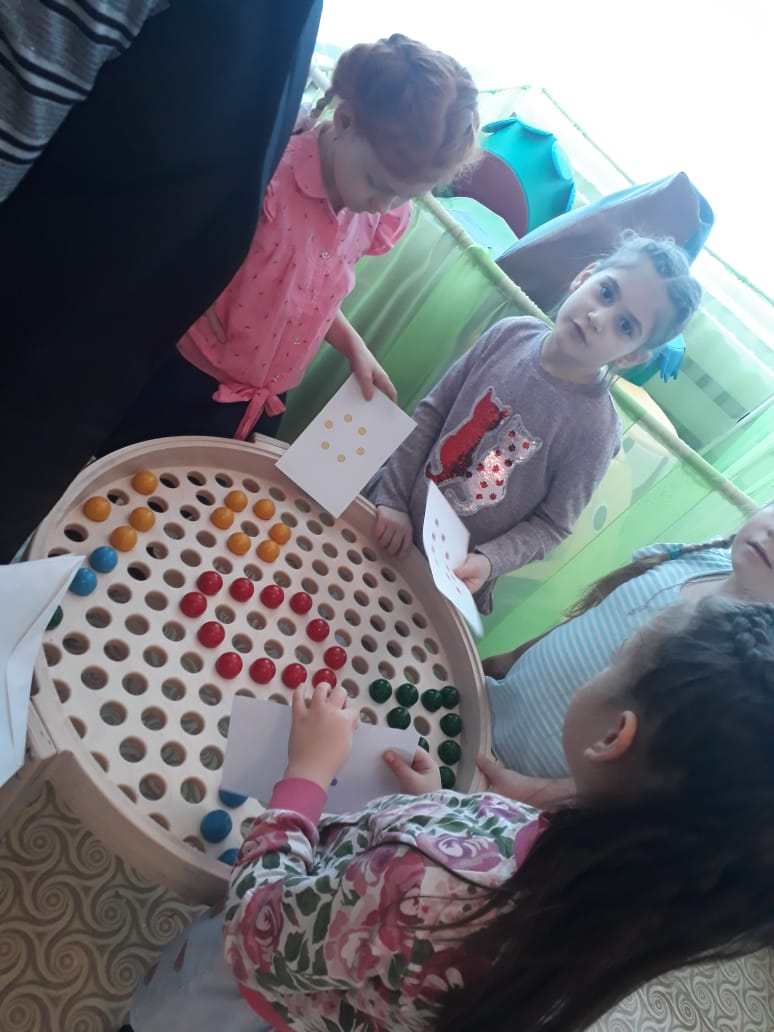 Приложение 3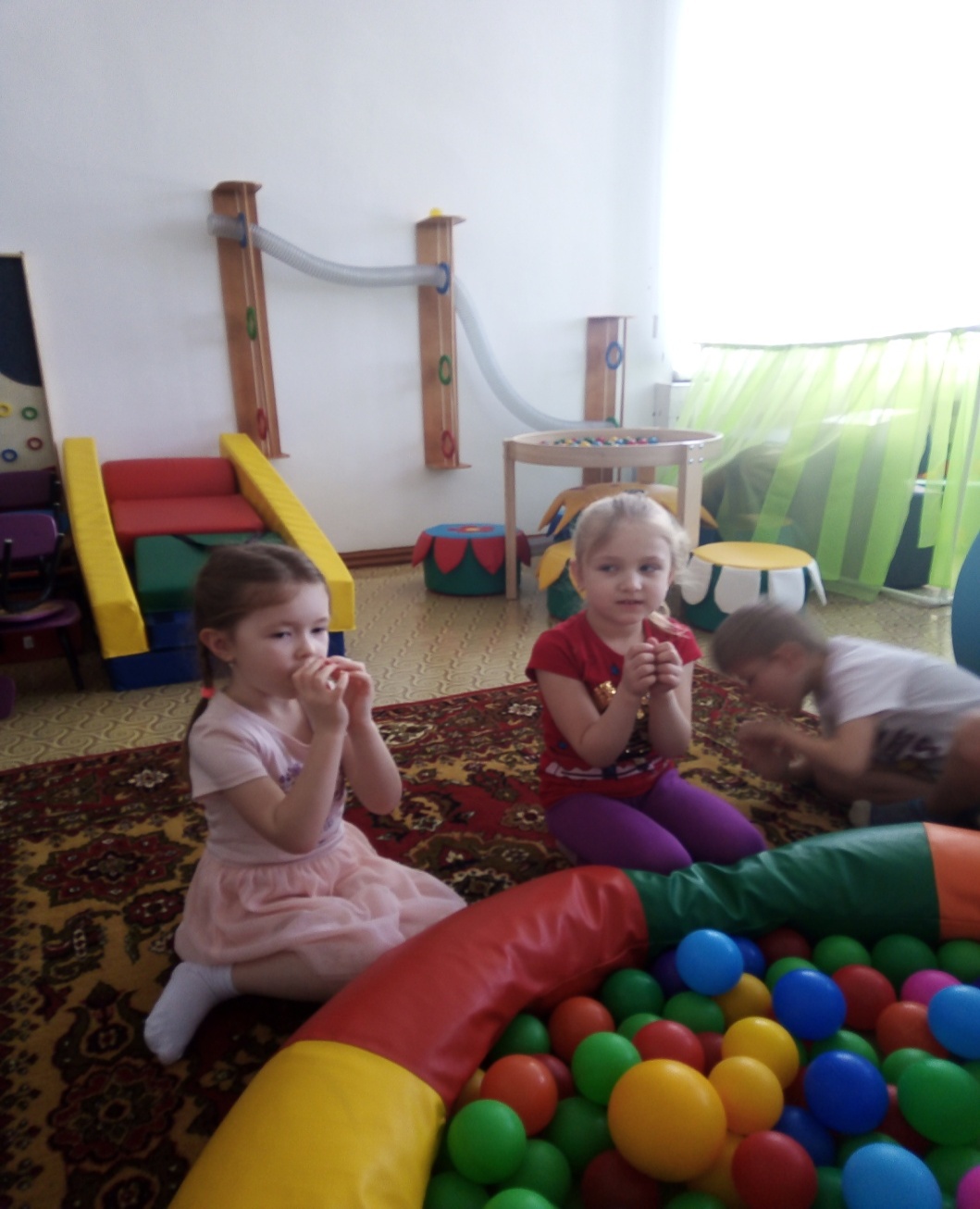 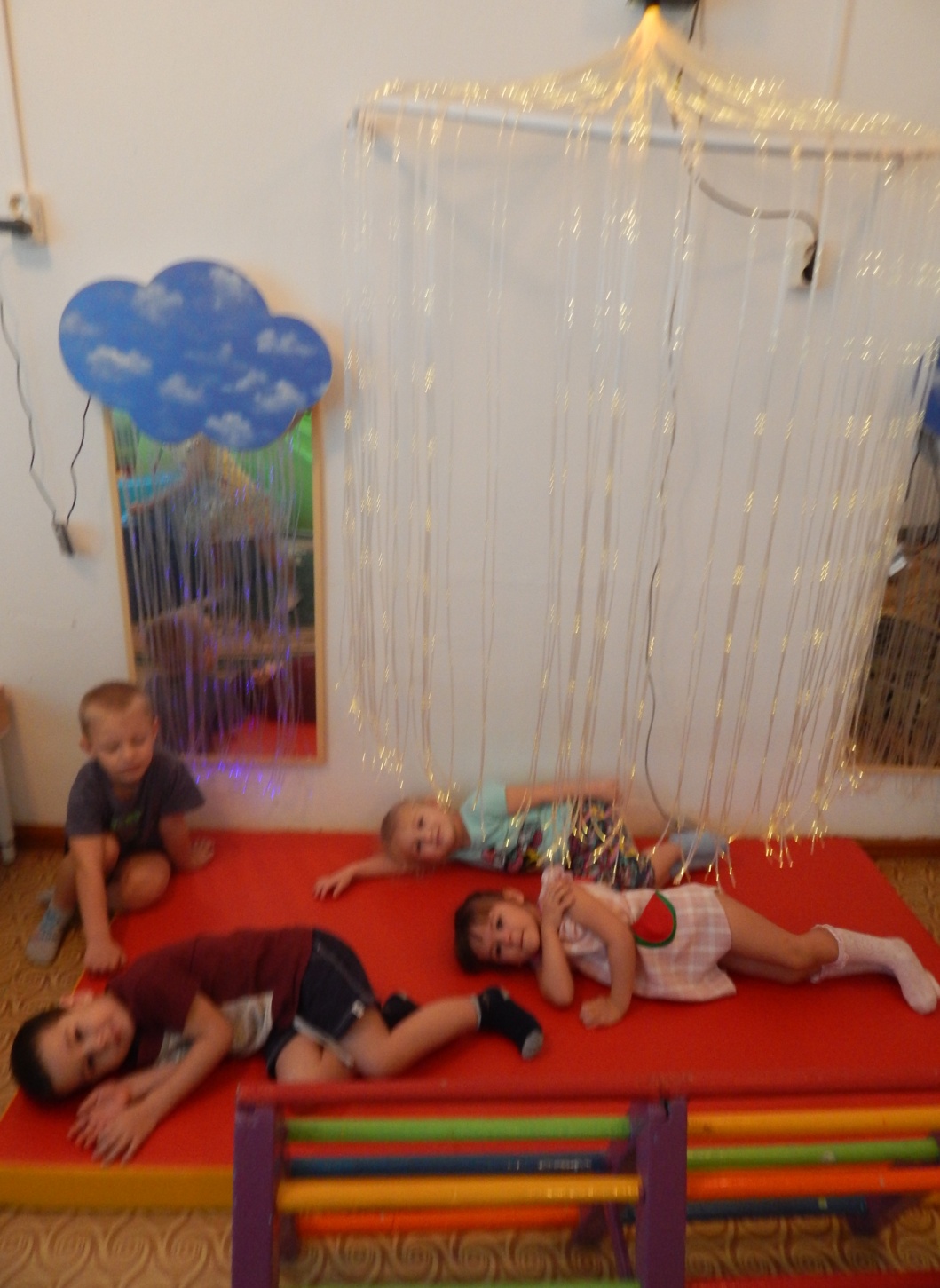 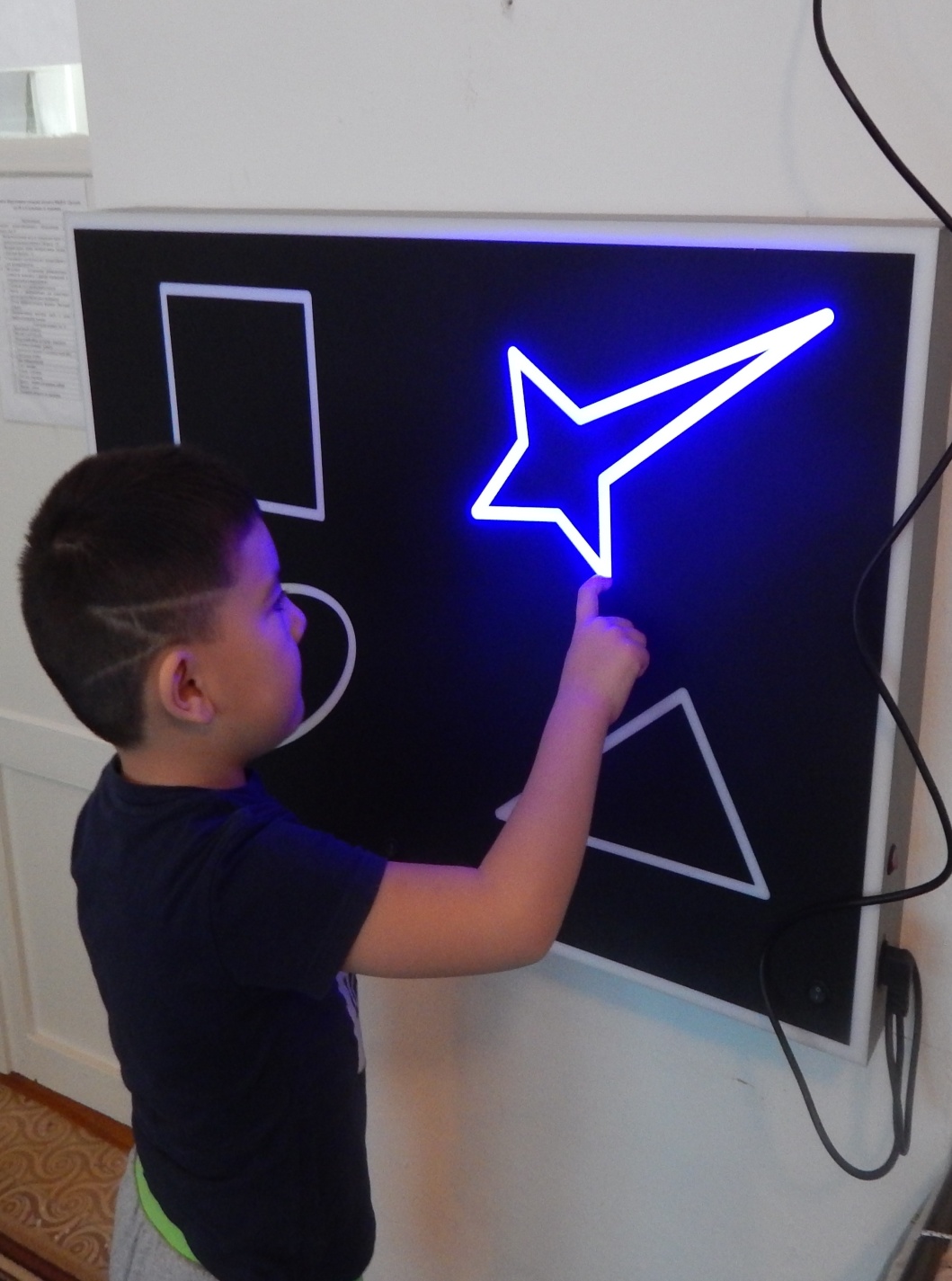 №п/пСодержание Сроки Ответственные Ответственные I этап. Подготовительный (Организационный)I этап. Подготовительный (Организационный)I этап. Подготовительный (Организационный)I этап. Подготовительный (Организационный)I этап. Подготовительный (Организационный)1Изучить и проанализировать методическую литературу по темеАвгуст -Сентябрь2021г.Август -Сентябрь2021г.Педагог-психолог:Волошина Н.А., родители, педагоги, 2Проанализировать результаты диагностикиОктябрь2021г.Октябрь2021г.Педагог-психолог:Сикорская Н.М.3Разработать коррекционно-развивающие занятия по темеОктябрь2021г.Октябрь2021г.Педагог-психолог:Волошина Н.А.II этап. ВнедренческийII этап. ВнедренческийII этап. ВнедренческийII этап. ВнедренческийII этап. Внедренческий1Проведение индивидуальных, подгрупповых и групповых занятий с детьмиОктябрь 2021г. -Апрель 2022г.Октябрь 2021г. -Апрель 2022г.Педагог-психолог: Волошина Н.А.2Использование сенсорной комнаты как часть развивающих занятийОктябрь 2021г. -Апрель 2022г.Октябрь 2021г. -Апрель 2022г.Педагог-психолог:Волошина Н.А.III этап. ОбобщающийIII этап. ОбобщающийIII этап. ОбобщающийIII этап. ОбобщающийIII этап. Обобщающий1Диагностика результатов Апрель2022г.Апрель2022г.Педагог-психолог:Волошина Н.А.2Проведение праздника с привлечением родителей «Ярмарка эмоций»Май2022г.Май2022г.Педагог-психолог:Волошина Н.А.3Обобщение результатов инновационной деятельности на итоговом педагогическом совете (на семинарах в течение следующего учебного года)Май2022г.Май2022г.Педагог-психолог:Волошина Н.А.№ занятияЗадачи занятияХод занятия(название упражнения)Занятие №1Способствовать сплочению детского коллектива; снятию тревожности; психоэмоционального напряжения; развитию позитивного образа «Я»; знакомить с эмоциональными состояниями; развивать произвольное поведение, воображение; обучать управлению своими эмоциональными состояниями; воспитывать  эмпатию.1.Ходьба по сенсорной дорожке 2.«Поглаживание»3.Беседа – обсуждение «Знакомство»4.Игра «Щекотушки»5. «Улыбнись»6.Танцы зверят7. «Море из шариков»Занятие №2развивать  позитивный  образ «Я»; эмпатию; тренинг противоположных эмоций;  произвольность  поведения; продолжать  сплочение детского коллектива, формировать умение расслабляться, снимать эмоциональное напряжение1.Ходьба по дорожке со следочками. 2.Беседа «Настроение»3.Обсуждение «Помощь»4.Игра «Запретное число»5.Игра «Танцы противоположностей»6.Упражнение «Измеряем температуру»7.Рисуем автопортрет8.СплочениеЗанятие №3обучать детей  управлять  своими эмоциональными состояниями; закреплять умение  понимать и передавать эмоциональные состояния других людей; развивать навыки  волевого поведения; знакомить  с методами саморегуляции.1. «Послушаем тишину»2. Игра «Волшебные превращения»                                  3. Игра «Стойкий оловянный солдатик»                                          4. Игра «Раз, два, три... настроение, замри!»                              5. Релаксационное упражнение у панно «Лето                                      6. «Сплочение»Занятие №4формировать умение правильно понимать чувства и настроение; развивать произвольность; развивать навыки бесконфликтного общения, обучать умению снимать психомышечное напряжение1.«Дружба начинается с улыбки»2.Игра «По грибы»3.Игра «Иголка и нитка»4.Игра «Азбука настроений»5. «Лето у моря»6. «Солнечные лучики»Занятие №5развивать произвольное внимание, быстроту  реакции; обучать умению управлять своим телом и выполнять инструкции; закреплять умение распознавать эмоции и чувства; учить  приемам расслабления.1.История про лягушонка2.Игра «Настроение»3.Игра «Глаза в глаза»4.Игра «Зеваки»5. Упражнение в сухом бассейне.6. «Солнечные лучики»Занятие №6развивать  социальные эмоции,  произвольность  контроля над своими действиями;  учить  умению действовать по правилу.1.Игра «Волшебный клубочек»2.Игра – обсуждение «Взаимоотношение»3.Игра «Все наоборот»4.Игра «Волшебный шар»5. «Волна»Занятие №7способствовать разрядке  агрессивных импульсов;  снятию эмоционального напряжения, отработке механизмов саморегуляции.1.Беседа «Когда я был упрямым»2.Игра «Волшебный шар»3.Сказка про лошадку.4.Упражнение «Живая свеча»5.Ритуал прощания.Занятие №8формировать  произвольность  регуляции поведения и эмоциональных реакций, развивать внимание, воображение, учить  приемам расслабления.1.Знакомство с Незнайкой2.Игра «Наблюдение за рыбками»3.«Передай игрушку по кругу»4.«Пиктограммы»5.Двигательная регуляция6.Солнечные лучикиЗанятие №9Обучать конструктивному взаимодействию между детьми; развивать произвольное внимание, эмоциональную выразительность; формировать произвольнуюдвигательнуюрегуляцию.1.Знакомство с Емелей2.Игра «Кони – кони»3.Игра «Царевна Несмеяна»4.«Невидящий – неслышащий»5.Игра «Фотограф»6.Двигательная регуляция7.Живая свеча.Занятие №10Развивать наблюдательность, умение действовать по правилу, обучать навыкам волевой регуляции, произвольного поведения,снятию эмоционального напряжения.1.Игра «Изобрази свою игрушку»2.Игра «Кричалки-шепталки-молчалки»3.Игра «лиса с лисятами и Совушка»4.«Волшебный шар»5. Ритуал прощанияЗанятие №11Обучать распознаванию и произвольному проявлению чувств; упражнять в умении управлять движениями и контролировать свое поведение; воспитывать выдержку.1.В гости к ёжику2.«Тренируем эмоции»3.Игра «Колпак мой треугольный»4.Изображаем настроение5.«Волшебный сон»6.«Браво»Занятие №12формировать  мотивацию на успех и адекватное отношение к неуспеху; обучать умению сотрудничать; развивать волевую  регуляцию.1.«Готовимся к турниру»2.Игра «Пчелы и змеи»3.Игра «Обезьянки»4.Игра «Наблюдение за рыбками»5.«Сделай неправильный рисунок из правильного»6.«Сложи картинку»7.Купание в сухом бассейнеЗанятие №13Заключительное, диагностическое.1.Игра «Телеграмма»2.Релаксационные упражнения «Сказочный лес»3.Игра «Школа эмоций»4.Игра «Рассмеши»5.Игра «Волшебное слово»6.Игра «Поссорились -  помирились»7.Игра «Я умею»8.ТанцыФорма работыТемаДатаКонсультацияДети и языки любви.ОктябрьБиблиотечка для родителейПодбор литературы по эмоционально- личностному развитию детей.НоябрьРекомендацииВаш беспокойный ребенок.НоябрьКонсультация Агрессивный ребенок.ДекабрьВыставка детского рисунка «Прочти детские эмоции»ЯнварьРубрика «Почта доверия» в родительских уголках«Если ребенок кусается»«Если ребенок обманывает»ФевральКонсультацияГиперактивный ребенокМартКонсультация Игры для гиперактивных детейАпрельФорма работыТемаДатаКонсультацияИгры по эмоционально-личностному развитию детей.ОктябрьКруглый столПсихология взаимоотношений взрослого и ребенка.НоябрьКонсультацияТревожный ребенок.ДекабрьСеминар практикумПсихологические минутки в детском саду.ФевральКонсультацияРабота с гиперактивными детьми.МартПамяткаГиперактивный ребенок.Апрель